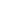 Il/La sottoscritto/a _______________________________ nato/a a __________________ (___) il ___.___.______ codice fiscale_______________________ residente a _________________________ provincia ________in Via/Piazza/altro_______________________________________________ n. ________in qualità di: (in caso di proprietario/comproprietario) proprietario/a per la quota del ______ % o comproprietario per la quota del ________ %;(in caso di usufruttuario) usufruttuario/a per la quota del _______ %, in sostituzione del nudo proprietario Sig./Sig.ra _________________________, nato/a a ______________________ il ____.____._____ codice fiscale ___________________________________ (in caso di titolare di altro diritto reale di godimento) titolare di __________________________ per la quota del _____ %, in sostituzione del nudo proprietario Sig./Sig.ra ________________________, nato/a a __________________ il __.__._____ codice fiscale _______________________;(in caso di istante persona giuridica) legale rappresentante (ovvero: altro soggetto legittimato per legge, per contratto o altro titolo giuridico) della persona giuridica ____________________________ (denominazione) con sede in ________________________ provincia ___ via _____________________________ n. _____ codice fiscale/partita iva ___________________ iscritta alla CCIAA di ______________________ al n. ______;(in caso di delegato) delegatario/a del/della Sig./Sig.ra __________________________________ nato/a a _________________ il __.__._____ codice fiscale _________________________ in forza di _____________ (es. delega, mandato, provvedimento di nomina di tutore/amministr. di sostegno, ecc.);(in caso di condominio legalmente costituito) amministratore e legale rappresentante del Condominio “________________________” codice fiscale _______________________ sito in ____________ prov. _____ Via/Piazza/altro _____________________________ n. ______C H I E D Ela concessione del contributo per i lavori di riparazione di cui all’ordinanza del Commissario straordinario n. 30 del 14/07/2021 e, a tal fine, ai sensi degli artt. 38, 47 e 48 del DPR 28 dicembre 2000, n. 445, consapevole delle sanzioni penali, nel caso di dichiarazioni non veritiere, di formazione o uso di atti falsi, richiamate dall'articolo 76 del DPR 445/2000 sopracitatoDICHIARAdi essere in possesso dei requisiti necessari per la concessione del contributo di cui all’art. 10 comma 1 del dl 32-2019.Per le imprese richiedenti il contributo di possedere i requisiti  alla data dell’evento sismico, previsti dall’art. 11 e 12 dell’ordinanza n. 30 del 14/07/2021: essere attive e regolarmente costituite e iscritte al registro delle imprese presso la Camera di Commercio, Industria, Artigianato e Agricoltura competente per territorio, fatti salvi i casi di esonero previsti dalle norme vigenti, ovvero nei registri o negli albi previsti dalle vigenti disposizioni;non essere inadempienti, in presenza di una richiesta di recupero degli aiuti dichiarati dalla Commissione europea illegali o incompatibili, agli obblighi di rimborsare o depositare in un conto bloccato detti aiuti nella misura, comprensiva degli interessi di recupero, loro richiesta dall’amministrazione;non devono sussistere cause di divieto, sospensione o decadenza previste dall’art. 67 del decreto legislativo 6 settembre 2011, n. 159;di rispettare i limiti di cui agli articoli 8 e 50 del Regolamento (UE) del 17 giugno 2014 n. 651/2014 e degli articoli 8 e 30 del Regolamento (UE) del 25 giugno 2014 n. 702/2014.che i dati catastali identificativi dell’immobile sono i seguenti:che, in conseguenza degli eventi sismici del 26.12.2018, l’immobile è stato dichiarato inagibile a seguito di verifica con schede AeDES n. _______________ del _____________ con esito di agibilità _____________ e che per lo stesso è stata emessa ordinanza sindacale di inagibilità n. ____________ del ___.___._______ non revocata.che, alla data del 26.12.2018, l’immobile era adibito:immobile adibito all’esercizio di attività produttiva (o ad essa strumentale) avente ad oggetto________________________________________________;(art. 9 comma 1 lett d);abitazione principale (art. 13 d.l. n. 201/2011 conv., con modificaz., dalla l. n. 214/2011);  (art. 9 comma 1 lett a);immobile concesso in locazione con contratto registrato a ___________________________ il ___.___._____ n. __________ con scadenza al ___.___._____ al Sig./Sig.ra _____________________________, nato/a a _____________________________ il ___.___._____ c.f./P.IVA ___________________, il quale era adibito a residenza/attività di impresa;immobile concesso in comodato al Sig./Sig.ra ______________________________, nato/a a __________________________ il ___.___._____ c.f. __________________________, il quale era adibito a residenza/attività di impresa;immobile assegnato con atto ____________________________________________ a socio della cooperativa a proprietà indivisa Sig./Sig.ra _____________________, nato/a a _____________ il _______________ c.f. _____________, il/la quale vi aveva stabilito la residenza anagrafica (art. 9 comma 1 lett b);immobile avente una destinazione diversa da quelle sopra indicate, e precisamente: ______________________________________________________  (art. 9 comma 1 lett e);(in caso di edifici composti da più unità immobiliari) che, in relazione alle singole unità immobiliari che compongono l’edificio, i dati sono i seguenti:che l’immobile interessato dall’intervento non è oggetto di ordine di demolizione o ripristino impartito dal giudice o dall’autorità competente, anche se sospeso, a meno che non sia stato revocato;che, alla data del 26/12/2018, l’immobile non era collabente;che alla data di presentazione dell’istanza  l’immobile: è iscritto al catasto dei fabbricati ovvero, è stata presentata domanda di iscrizione al catasto dei fabbricati, recante i seguenti estremi: __________________________________________________________;che per l’immobile oggetto della presente istanza: non sono presenti opere realizzate in violazione della normativa edilizia ed urbanisticanon è pendente alcuna istanza di sanatoriaè pendente istanza di sanatoria, recante i seguenti estremi: ________________________;è stata rilasciato permesso di costruire in sanatoria n. ___________ del __.__._____;che per l’immobile oggetto della presente istanza:non ha usufruito, o richiesto di usufruire, di ulteriore contributo o indennizzo, pubblico o privato, a seguito dell’evento sismico del 26.12.2018;ovvero, ha usufruito, o richiesto di usufruire, del seguente contributo o indennizzo, pubblico o privato: ____________________ di euro ____________,  ___________________ (indicazione della provenienza e dell’entità del contributo, con la specificazione se le somme siano già state liquidate e riscosse)di avere conferito incarico professionale per la progettazione e la direzione dei lavori ai seguenti professionisti:- _________ (titolo prof.le) __________________________________________ (nome e cognome), nato/a a _____________________ il ___.___._____, c.f. _________________________, con studio professionale a _____________________ via __________________________ n. ______ recapito telefonico _______________________ e-mail ________________________________ pec __________________________, incarico conferito _______________________ (prog., d.l.,…);che per l’esecuzione dei lavori ha individuato l’impresa ______________________________ con sede a ______________________ (____) part. IVA ______________________________ regolarmente iscritta all’anagrafe di cui all’art. 30 del dl 189/2016 con ID ___________________di approvare senza riserve il progetto redatto dal tecnico incaricato e di prendere atto dell’eventuale accollo delle somme eccedenti il contributo.che al fine della determinazione del “contributo” di cui alla lettera “t.” del comma 5 dell’art. 1 dell’ordinanza 30/2021, l’IVA rappresenta un costo indetraibile:totalmente, effettivamente e definitivamente sostenuta dal soggetto beneficiario per i seguenti motivi________________________________________________________________________________________________________________________________________________________parzialmente,______________ (specificare la % di indetraibilità), effettivamente e definitivamente sostenuta dal soggetto beneficiario per i seguenti motivi:________________________________________________________________________________________________________________________________________________________ Il/La sottoscritto/a dichiara altresì che tutte le comunicazioni riguardanti la presente istanza di contributo devono essere indirizzate mediante PEC a:Sig./Sig.ra _______________________________ residente a _____________________(____) via/piazza ___________________________ n°______ recapito tel. ______________________ PEC ________________________Ai sensi e per gli effetti di cui all’art. 13 del “Regolamento (UE) 2016/679 del Parlamento Europeo e del Consiglio del 27 aprile 2016 relativo alla protezione delle persone fisiche con riguardo al trattamento dei dati personali, nonché alla libera circolazione di tali dati e che abroga la direttiva 95/46/CE (regolamento generale sulla protezione dei dati)”, il sottoscritto dichiara di essere informato che i dati personali raccolti e contenuti nella presente dichiarazione saranno trattati, anche con strumenti informatici, esclusivamente nell’ambito del procedimento per il quale la presente dichiarazione viene resa e che al riguardo gli competono tutti i diritti previsti dagli articoli da 15 a 20 del medesimo RegolamentoAllegato:copia documento di identità in corso di validitàModello par-ARev.01 – lug 2021ISTANZA DI CONCESSIONE DEL CONTRIBUTOOrdinanza n. 30 del 14 luglio 2021Piano di Riparazione e/o ricostruzione di edifici ed unità immobiliari ad uso produttivo, commerciale ed abitativo danneggiati o distrutti dagli eventi sismici del 26 dicembre 2018.(dichiarazione sostitutiva di certificazione e di atto di notorietà resa ai sensi degli artt. 46 e 47 del D.P.R. 445/2000)PARTE RISERVATA ALL’UFFICIO TECNICO COMUNALEPARTE RISERVATA ALL’UFFICIO TECNICO COMUNALEPARTE RISERVATA ALL’UFFICIO TECNICO COMUNALEPARTE RISERVATA ALL’UFFICIO TECNICO COMUNALEPARTE RISERVATA ALL’UFFICIO TECNICO COMUNALEPARTE RISERVATA ALL’UFFICIO TECNICO COMUNALEPARTE RISERVATA ALL’UFFICIO TECNICO COMUNALEPARTE RISERVATA ALL’UFFICIO TECNICO COMUNALENumero / Pratica Data di ricevimento (prot. e gg/mm/aa)Priorità(art.9 c.1 dl e art. 5 Ordinanza)a)abitazioneprincipaleb)locazione comodatob)locazione comodatoc)parti comunid)attività produttived)attività produttivee)usi diversiIstanza per lavori di:rafforzamento localerafforzamento localerafforzamento localerafforzamento localerafforzamento localerafforzamento localeIstanza per lavori di:miglioramento sismicomiglioramento sismicomiglioramento sismicomiglioramento sismicomiglioramento sismicomiglioramento sismicoIstanza per lavori di:adeguamento sismicoadeguamento sismicoadeguamento sismicoadeguamento sismicoadeguamento sismicoadeguamento sismicoIstanza per lavori di:demolizione e ricostruzionedemolizione e ricostruzionedemolizione e ricostruzionedemolizione e ricostruzionedemolizione e ricostruzionedemolizione e ricostruzionePresenza abusi ediliziPresenza abusi ediliziPresenza abusi ediliziSi  □Si  □Si  □No  □No  □ComuneLocalitàVia e n. civicoPiano InternoTipologia□ edificio singolo,    □ condominio composto da complessive n. ___ unità immobiliari, □ aggregato Tipo unità(F = fabbricatiT = terreni)FoglioPart.llaSubCat.PianoN. unità immobiliareDati identificativi catastaliGeneralità del titolare persona fisica o giuridica(nome cognome/denominazione e C.F)Tipo di diritto (proprietà, usufrutto, ecc.)Quota (%)Destinazione d’uso 1Foglio ______ part. ______sub ________ piano ________________________________________________________234567Luogo e data__________________Firma del dichiarante______________________